JEAN BESNARD CERAMIC VASEFrance, c. 1940EA3877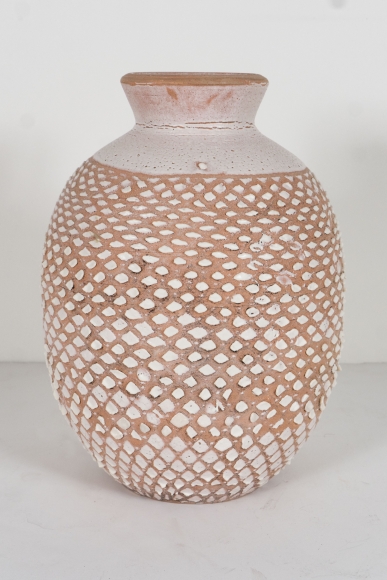 Important Jean Besnard Ceramic Vase, France, circa 1940, signed with initials on underside. H: 8.5 Diam: 6.5 in.